15 июля 2017 года N 30-РЗ РЕСПУБЛИКА СЕВЕРНАЯ ОСЕТИЯ-АЛАНИЯ ЗАКОН О МЕРАХ ПО ПРОФИЛАКТИКЕ БЕЗНАДЗОРНОСТИ И ПРАВОНАРУШЕНИЙ НЕСОВЕРШЕННОЛЕТНИХ В РЕСПУБЛИКЕ СЕВЕРНАЯ ОСЕТИЯ-АЛАНИЯ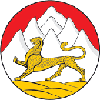 5 июля 2017 года N 30-РЗРЕСПУБЛИКА СЕВЕРНАЯ ОСЕТИЯ-АЛАНИЯЗАКОНО МЕРАХ ПО ПРОФИЛАКТИКЕБЕЗНАДЗОРНОСТИ И ПРАВОНАРУШЕНИЙ НЕСОВЕРШЕННОЛЕТНИХВ РЕСПУБЛИКЕ СЕВЕРНАЯ ОСЕТИЯ-АЛАНИЯСтатья 1. Предмет регулирования настоящего ЗаконаНастоящий Закон в соответствии с Федеральным законом от 24 июня 1999 года № 120-ФЗ "Об основах системы профилактики безнадзорности и правонарушений несовершеннолетних" регулирует отношения, возникающие в связи с деятельностью по профилактике безнадзорности и правонарушений несовершеннолетних в Республике Северная Осетия-Алания.Статья 2. Основные понятия, используемые в настоящем ЗаконеОсновные понятия, используемые в настоящем Законе, применяются в том же значении, что и в Федеральном законе "Об основах системы профилактики безнадзорности и правонарушений несовершеннолетних".Статья 3. Органы и учреждения системы профилактики безнадзорности и правонарушений несовершеннолетних1. В систему профилактики безнадзорности и правонарушений несовершеннолетних в Республике Северная Осетия-Алания входят комиссии по делам несовершеннолетних и защите их прав, органы управления социальной защитой населения, органы управления образованием, органы опеки и попечительства, органы по делам молодежи, органы управления здравоохранением, органы службы занятости, органы внутренних дел.В указанных органах в порядке, установленном действующим законодательством, могут создаваться учреждения, осуществляющие отдельные функции по профилактике безнадзорности и правонарушений несовершеннолетних.2. Участие в деятельности по профилактике безнадзорности и правонарушений несовершеннолетних других органов, учреждений и организаций осуществляется в пределах их компетенции в порядке, установленном действующим законодательством.Статья 4. Индивидуальная профилактическая работа1. Индивидуальная профилактическая работа проводится в отношении лиц и по основаниям, которые указаны в Федеральном законе "Об основах системы профилактики безнадзорности и правонарушений несовершеннолетних".2. Индивидуальная профилактическая работа в отношении несовершеннолетних, их родителей или законных представителей проводится путем разработки и реализации индивидуальных программ реабилитации и адаптации несовершеннолетних, находящихся в социально опасном положении.3. Индивидуальные программы реабилитации и адаптации несовершеннолетних, находящихся в социально опасном положении, включают оценку состояния несовершеннолетнего и условий его жизни, перечень социальных, педагогических, медицинских, психологических и других мероприятий по реабилитации и адаптации несовершеннолетнего.Индивидуальные программы реабилитации и адаптации разрабатываются и реализуются специалистами органов и учреждений системы профилактики безнадзорности и правонарушений несовершеннолетних.Статья 5. Информационное обеспечение деятельности по профилактике безнадзорности и правонарушений несовершеннолетних на территории Республики Северная Осетия-Алания1. Информационное обеспечение профилактики безнадзорности и правонарушений несовершеннолетних направлено на создание условий для эффективного и качественного осуществления деятельности по профилактике безнадзорности и правонарушений несовершеннолетних органами и учреждениями системы профилактики безнадзорности и правонарушений несовершеннолетних в Республике Северная Осетия-Алания.2. Для решения задач по профилактике безнадзорности и правонарушений несовершеннолетних создается единый республиканский банк данных о несовершеннолетних и их семьях, находящихся в социально опасном положении. Порядок создания и использования единого республиканского банка данных о несовершеннолетних и их семьях, находящихся в социально опасном положении, устанавливается Правительством Республики Северная Осетия-Алания.3. Сбор, хранение, использование информации, имеющейся в едином республиканском банке данных, допускается исключительно в интересах несовершеннолетнего для решения задач профилактики безнадзорности и правонарушений несовершеннолетних с соблюдением принципа конфиденциальности.Статья 6. Обеспечение прав и законных интересов несовершеннолетних1. Органы и учреждения системы профилактики безнадзорности и правонарушений несовершеннолетних в пределах своей компетенции обязаны обеспечивать соблюдение прав и законных интересов несовершеннолетних, осуществлять их защиту от всех форм дискриминации, физического или психического насилия, оскорбления, грубого обращения, сексуальной и иной эксплуатации, выявлять несовершеннолетних и семьи, находящиеся в социально опасном положении.2. Органы и учреждения системы профилактики безнадзорности и правонарушений несовершеннолетних, получившие сведения о несовершеннолетнем, находящемся в социально опасном положении, в том числе в случае обращения несовершеннолетнего самостоятельно, обязаны:1) принять меры по оказанию несовершеннолетнему помощи и защите его прав;2) передать информацию о несовершеннолетнем в единый республиканский банк данных о несовершеннолетних и их семьях, находящихся в социально опасном положении;3) принять меры по временному устройству несовершеннолетнего;4) обеспечить предоставление несовершеннолетнему в необходимых случаях питания и ночлега.Статья 7. Организация перевозки несовершеннолетних, самовольно ушедших из семей, детских домов, школ-интернатов, специальных учебно-воспитательных и иных детских учреждений1. Учреждения системы профилактики безнадзорности и правонарушений несовершеннолетних осуществляют перевозку несовершеннолетних, самовольно ушедших из семей, детских домов, школ-интернатов, специальных учебно-воспитательных и иных детских учреждений, к месту их преимущественного проживания.2. Порядок осуществления и финансирования деятельности, связанной с перевозкой в пределах территории Республики Северная Осетия-Алания несовершеннолетних, самовольно ушедших из семей, детских домов, школ-интернатов, специальных учебно-воспитательных и иных детских учреждений, устанавливается Правительством Республики Северная Осетия-Алания.Статья 8. Прием несовершеннолетних, нуждающихся в социальной реабилитации, в специализированные учреждения1. В специализированные учреждения для несовершеннолетних, нуждающихся в социальной реабилитации, круглосуточно принимаются в установленном порядке несовершеннолетние:1) оставшиеся без попечения родителей или иных законных представителей;2) проживающие в семьях, находящихся в социально опасном положении;3) заблудившиеся или подкинутые;4) самовольно оставившие семью, самовольно ушедшие из образовательных учреждений для детей-сирот и детей, оставшихся без попечения родителей, или других детских учреждений, за исключением лиц, самовольно ушедших из специальных учебно-воспитательных учреждений закрытого типа;5) не имеющие места жительства, места пребывания и (или) средств к существованию;6) оказавшиеся в иной трудной жизненной ситуации и нуждающиеся в социальной помощи и (или) реабилитации.2. Основаниями приема в специализированные учреждения для несовершеннолетних, нуждающихся в социальной реабилитации, являются:1) личное обращение несовершеннолетнего;2) заявление родителей несовершеннолетнего или иных его законных представителей с учетом мнения несовершеннолетнего, достигшего возраста десяти лет, за исключением случаев, когда учет мнения несовершеннолетнего противоречит его интересам;3) направление органа управления социальной защитой населения или согласованное с этим органом ходатайство должностного лица органа или учреждения системы профилактики безнадзорности и правонарушений несовершеннолетних;4) постановление лица, производящего дознание, следователя или судьи в случаях задержания, административного ареста, заключения под стражу, осуждения к аресту, ограничению свободы, лишению свободы родителей или иных законных представителей несовершеннолетнего;5) акт оперативного дежурного отдела (управления) внутренних дел о необходимости приема несовершеннолетнего в специализированное учреждение для несовершеннолетних, нуждающихся в социальной реабилитации. Копия указанного акта в течение пяти суток направляется в орган управления социальной защитой населения.В специализированные учреждения для несовершеннолетних, нуждающихся в социальной реабилитации, не могут быть приняты лица, находящиеся в состоянии алкогольного или наркотического опьянения, а также с явными признаками обострения психического заболевания.3. Несовершеннолетний, принятый на основании личного заявления в специализированное учреждение для несовершеннолетних, нуждающихся в социальной реабилитации, имеет право покинуть его на основании личного заявления.Статья 9. Выявление учащихся образовательных учреждений, находящихся в социально опасном положении1. Руководители и педагогические работники учреждений, осуществляющих образовательный процесс, выявляют семьи и несовершеннолетних, находящихся в социально опасном положении, а также не посещающих или систематически пропускающих по неуважительным причинам занятия в образовательных учреждениях, и принимают меры по их воспитанию и получению ими общего образования.2. Если несовершеннолетний и (или) его семья оказались в социально опасном положении, соответствующие сведения передаются образовательным учреждением в комиссию по делам несовершеннолетних и защите их прав, а также в иные органы и учреждения системы профилактики и безнадзорности несовершеннолетних в соответствии с направлением их деятельности и в зависимости от характера ситуации, в которой оказался несовершеннолетний, для введения в единый республиканский банк данных и для защиты и восстановления его прав.3. Для работы с семьями несовершеннолетних в целях профилактики безнадзорности и правонарушений несовершеннолетних в государственных и муниципальных образовательных учреждениях может предусматриваться должность социального педагога.4. Органы управления образованием в пределах своей компетенции ведут учет несовершеннолетних, не посещающих или систематически пропускающих по неуважительным причинам занятия в образовательных учреждениях.Статья 10. Обеспечение прав и интересов несовершеннолетнего при исключении из общеобразовательного учреждения1. Исключение обучающегося из образовательного учреждения применяется, если меры воспитательного характера не дали результата и дальнейшее пребывание обучающегося в образовательном учреждении оказывает отрицательное влияние на других обучающихся, нарушает их права и права работников образовательного учреждения, а также нормальное функционирование образовательного учреждения.2. Решение об исключении обучающегося, не получившего общего образования, принимается с учетом мнения его родителей (законных представителей) и с согласия комиссии по делам несовершеннолетних и защите их прав. Решение об исключении детей-сирот и детей, оставшихся без попечения родителей, принимается с согласия комиссии по делам несовершеннолетних и защите их прав и органа опеки и попечительства.3. Образовательное учреждение незамедлительно обязано проинформировать об исключении обучающегося из образовательного учреждения его родителей (законных представителей) и орган местного самоуправления.4. Комиссия по делам несовершеннолетних и защите их прав совместно с органом местного самоуправления и родителями (законными представителями) несовершеннолетнего, исключенного из образовательного учреждения, в месячный срок принимает меры, обеспечивающие трудоустройство этого несовершеннолетнего и (или) продолжение его обучения в другом образовательном учреждении.Статья 11. Оказание медицинской помощи несовершеннолетним1. Органы управления здравоохранением в пределах своей компетенции организуют круглосуточный прием и содержание в лечебно-профилактических учреждениях заблудившихся, подкинутых и других детей в возрасте до четырех лет, оставшихся без попечения родителей или иных законных представителей.2. Учреждения здравоохранения осуществляют круглосуточный прием несовершеннолетних, находящихся в состоянии алкогольного или наркотического опьянения, для оказания им медицинской помощи при наличии показаний медицинского характера.Орган управления здравоохранением информирует комиссию по делам несовершеннолетних и защите их прав об учреждениях здравоохранения, осуществляющих выявление, учет, обследование при наличии показаний медицинского характера и лечение несовершеннолетних, употребляющих алкогольную и спиртосодержащую продукцию, пиво и напитки, изготавливаемые на его основе, наркотические средства, психотропные или одурманивающие вещества.Статья 12. Организация досуга несовершеннолетних1. Органы по делам молодежи и их учреждения, органы и учреждения культуры, досуга, спорта и туризма участвуют в профилактике безнадзорности и правонарушений несовершеннолетних путем организации художественных, технических, спортивных и других клубов, кружков, секций, а также привлечения к занятиям в них несовершеннолетних, находящихся в социально опасном положении.2. Использование не по назначению молодежных и детских центров, клубов, оздоровительных лагерей, туристических баз и других учреждений, ведущих работу с детьми и молодежью, не допускается.3. Руководители образовательных учреждений не позднее чем через один месяц после начала учебного года направляют в соответствующую комиссию по делам несовершеннолетних и защите их прав графики загрузки спортивных и актовых залов вверенных им учебных заведений в вечернее время, выходные и праздничные дни.4. Учреждения социального обслуживания в пределах своей компетенции принимают участие в организации досуга несовершеннолетних, развитии их творческих способностей в кружках, клубах по интересам, созданных в учреждениях социального обслуживания, а также оказывают содействие в организации оздоровления и отдыха несовершеннолетних, нуждающихся в помощи государства.Статья 13. Обеспечение трудовой занятости несовершеннолетних, оказавшихся в социально опасном положении1. Трудоустройству несовершеннолетних, оказавшихся в социально опасном положении и нуждающихся в помощи государства, содействуют органы службы занятости населения.2. Комиссии по делам несовершеннолетних и защите их прав ежеквартально представляют информацию о численности лиц, нуждающихся в трудоустройстве, соответствующим органам службы занятости населения.3. Органы службы занятости населения проводят постоянную работу по профессиональной ориентации несовершеннолетних, организуют их временную занятость с учетом социальной значимости и привлекательности для несовершеннолетних предлагаемых рабочих мест.Статья 14. Организация пропаганды здорового образа жизни и социально полезного поведения несовершеннолетнихОрганы исполнительной власти Республики Северная Осетия-Алания и органы местного самоуправления в пределах своей компетенции обеспечивают производство и распространение среди несовершеннолетних информационных материалов, а также проведение иных мероприятий, пропагандирующих здоровый образ жизни, социально полезное поведение и направленных на ликвидацию безнадзорности и правонарушений несовершеннолетних.Статья 15. Программы профилактики безнадзорности и правонарушений несовершеннолетних1. В Республике Северная Осетия-Алания разрабатываются и реализуются программы, направленные на решение проблем в сфере профилактики безнадзорности и правонарушений несовершеннолетних, защиты их прав и законных интересов, в том числе на улучшение воспитания, образования, условий жизни, труда и отдыха несовершеннолетних, охраны их здоровья.2. Финансирование программ, указанных в части 1 настоящей статьи, осуществляется за счет средств, предусмотренных на эти цели в республиканском бюджете Республики Северная Осетия-Алания.Статья 16. Финансовое обеспечение органов и учреждений системы профилактики безнадзорности и правонарушений несовершеннолетнихФинансовое обеспечение органов и учреждений системы профилактики безнадзорности и правонарушений несовершеннолетних осуществляется за счет средств соответствующих бюджетов с учетом установленного порядка финансирования деятельности указанных органов и учреждений.Статья 17. Вступление в силу настоящего ЗаконаНастоящий Закон вступает в силу по истечении десяти дней после дня его официального опубликования.О МЕРАХ ПО ПРОФИЛАКТИКЕ БЕЗНАДЗОРНОСТИ И ПРАВОНАРУШЕНИЙ НЕСОВЕРШЕННОЛЕТНИХ В РЕСПУБЛИКЕ СЕВЕРНАЯ ОСЕТИЯ-АЛАНИЯ (с изменениями на: 09.03.2017) 
ЗАКОН РЕСПУБЛИКИ СЕВЕРНАЯ ОСЕТИЯ - АЛАНИЯ от 15 июля 2017 года N 30-РЗО МЕРАХ ПО ПРОФИЛАКТИКЕ БЕЗНАДЗОРНОСТИ И ПРАВОНАРУШЕНИЙ НЕСОВЕРШЕННОЛЕТНИХ В РЕСПУБЛИКЕ СЕВЕРНАЯ ОСЕТИЯ-АЛАНИЯ(в редакции Закона Республики Северная Осетия-Алания от 09.03.2016 N 3-РЗ) 

Статья 1. Предмет регулирования настоящего Закона
Настоящий Закон в соответствии с Федеральным законом от 24 июня 1999 года N 120-ФЗ "Об основах системы профилактики безнадзорности и правонарушений несовершеннолетних" регулирует отношения, возникающие в связи с деятельностью по профилактике безнадзорности и правонарушений несовершеннолетних в Республике Северная Осетия-Алания.
Статья 2. Основные понятия, используемые в настоящем Законе
Основные понятия, используемые в настоящем Законе, применяются в том же значении, что и в Федеральном законе "Об основах системы профилактики безнадзорности и правонарушений несовершеннолетних".
Статья 3. Органы и учреждения системы профилактики безнадзорности и правонарушений несовершеннолетних
1. В систему профилактики безнадзорности и правонарушений несовершеннолетних в Республике Северная Осетия-Алания входят комиссии по делам несовершеннолетних и защите их прав, органы управления социальной защитой населения, органы управления образованием, органы опеки и попечительства, органы по делам молодежи, органы управления здравоохранением, органы службы занятости, органы внутренних дел, а также иные органы, осуществляющие в пределах своей компетенции меры по профилактике правонарушений несовершеннолетних и защите их прав.

(в ред. Закона Республики Северная Осетия-Алания от 09.03.2016 N 3-РЗ)

В указанных органах в порядке, установленном действующим законодательством, могут создаваться учреждения, осуществляющие отдельные функции по профилактике безнадзорности и правонарушений несовершеннолетних.

2. Участие в деятельности по профилактике безнадзорности и правонарушений несовершеннолетних Уполномоченного по правам ребенка при Главе Республики Северная Осетия-Алания, других органов, учреждений и организаций осуществляется в пределах их компетенции в порядке, установленном действующим законодательством.

(в ред. Закона Республики Северная Осетия-Алания от 09.03.2016 N 3-РЗ)
   Статья 4. Индивидуальная профилактическая работа
1. Индивидуальная профилактическая работа проводится в отношении лиц и по основаниям, которые указаны в Федеральном законе "Об основах системы профилактики безнадзорности и правонарушений несовершеннолетних".

2. Индивидуальная профилактическая работа в отношении несовершеннолетних, их родителей или законных представителей проводится путем разработки и реализации индивидуальных программ реабилитации и адаптации несовершеннолетних, находящихся в социально опасном положении.

3. Индивидуальные программы реабилитации и адаптации несовершеннолетних, находящихся в социально опасном положении, включают оценку состояния несовершеннолетнего и условий его жизни, перечень социальных, педагогических, медицинских, психологических и других мероприятий по реабилитации и адаптации несовершеннолетнего.

Индивидуальные программы реабилитации и адаптации разрабатываются и реализуются специалистами органов и учреждений системы профилактики безнадзорности и правонарушений несовершеннолетних.
Статья 5. Информационное обеспечение деятельности по профилактике безнадзорности и правонарушений несовершеннолетних на территории Республики Северная Осетия-Алания
1. Информационное обеспечение профилактики безнадзорности и правонарушений несовершеннолетних направлено на создание условий для эффективного и качественного осуществления деятельности по профилактике безнадзорности и правонарушений несовершеннолетних органами и учреждениями системы профилактики безнадзорности и правонарушений несовершеннолетних в Республике Северная Осетия-Алания.

2. Для решения задач по профилактике безнадзорности и правонарушений несовершеннолетних создается единый республиканский банк данных о несовершеннолетних и их семьях, находящихся в социально опасном положении. Порядок создания и использования единого республиканского банка данных о несовершеннолетних и их семьях, находящихся в социально опасном положении, устанавливается Правительством Республики Северная Осетия-Алания.

3. Сбор, хранение, использование информации, имеющейся в едином республиканском банке данных, допускается исключительно в интересах несовершеннолетнего для решения задач профилактики безнадзорности и правонарушений несовершеннолетних с соблюдением принципа конфиденциальности.
Статья 6. Обеспечение прав и законных интересов несовершеннолетних
1. Органы и учреждения системы профилактики безнадзорности и правонарушений несовершеннолетних в пределах своей компетенции обязаны обеспечивать соблюдение прав и законных интересов несовершеннолетних, осуществлять их защиту от всех форм дискриминации, физического или психического насилия, оскорбления, грубого обращения, сексуальной и иной эксплуатации, выявлять несовершеннолетних и семьи, находящиеся в социально опасном положении.

2. Органы и учреждения системы профилактики безнадзорности и правонарушений несовершеннолетних, получившие сведения о несовершеннолетнем, находящемся в социально опасном положении, в том числе в случае обращения несовершеннолетнего самостоятельно, обязаны:

1) принять меры по оказанию несовершеннолетнему помощи и защите его прав;

2) передать информацию о несовершеннолетнем в единый республиканский банк данных о несовершеннолетних и их семьях, находящихся в социально опасном положении;

3) принять меры по временному устройству несовершеннолетнего;

4) обеспечить предоставление несовершеннолетнему в необходимых случаях питания и ночлега.
Статья 7. Организация перевозки несовершеннолетних, самовольно ушедших из семей, организаций для детей-сирот и детей, оставшихся без попечения родителей, образовательных организаций и иных организаций(в редакции Закона Республики Северная Осетия-Алания от 09.03.2016 N 3-РЗ)
1. Учреждения системы профилактики безнадзорности и правонарушений несовершеннолетних осуществляют перевозку несовершеннолетних, самовольно ушедших из семей, организаций для детей-сирот и детей, оставшихся без попечения родителей, образовательных организаций и иных организаций, к месту их преимущественного проживания.

(в ред. Закона Республики Северная Осетия-Алания от 09.03.2016 N 3-РЗ)

2. Порядок осуществления и финансирования деятельности, связанной с перевозкой в пределах территории Республики Северная Осетия-Алания несовершеннолетних, самовольно ушедших из семей, организаций для детей-сирот и детей, оставшихся без попечения родителей, образовательных организаций и иных организаций, устанавливается Правительством Республики Северная Осетия-Алания.

(в ред. Закона Республики Северная Осетия-Алания от 09.03.2016 N 3-РЗ)
Статья 8. Прием несовершеннолетних, нуждающихся в социальной реабилитации, в специализированные учреждения
1. В специализированные учреждения для несовершеннолетних, нуждающихся в социальной реабилитации, круглосуточно принимаются в установленном порядке несовершеннолетние:

1) оставшиеся без попечения родителей или иных законных представителей;

2) проживающие в семьях, находящихся в социально опасном положении;

3) заблудившиеся или подкинутые;

4) самовольно оставившие семью, самовольно ушедшие из организаций для детей-сирот и детей, оставшихся без попечения родителей, за исключением лиц, самовольно ушедших из специальных учебно-воспитательных учреждений закрытого типа;

(в ред. Закона Республики Северная Осетия-Алания от 09.03.2016 N 3-РЗ)

5) не имеющие места жительства, места пребывания и (или) средств к существованию;

6) оказавшиеся в иной трудной жизненной ситуации и нуждающиеся в социальной помощи и (или) реабилитации.

2. Основаниями приема в специализированные учреждения для несовершеннолетних, нуждающихся в социальной реабилитации, являются:

1) личное обращение несовершеннолетнего;

2) заявление родителей несовершеннолетнего или иных его законных представителей с учетом мнения несовершеннолетнего, достигшего возраста десяти лет, за исключением случаев, когда учет мнения несовершеннолетнего противоречит его интересам;

3) направление органа управления социальной защитой населения или согласованное с этим органом ходатайство должностного лица органа или учреждения системы профилактики безнадзорности и правонарушений несовершеннолетних;

4) постановление лица, производящего дознание, следователя или судьи в случаях задержания, административного ареста, заключения под стражу, осуждения к аресту, ограничению свободы, лишению свободы родителей или иных законных представителей несовершеннолетнего;

5) акт оперативного дежурного отдела (управления) внутренних дел о необходимости приема несовершеннолетнего в специализированное учреждение для несовершеннолетних, нуждающихся в социальной реабилитации. Копия указанного акта в течение пяти суток направляется в орган управления социальной защитой населения;

6) направление администрации специализированного учреждения для несовершеннолетних, нуждающихся в социальной реабилитации, в котором находится несовершеннолетний, самовольно ушедший из семьи, организации для детей-сирот и детей, оставшихся без попечения родителей, специального учебно-воспитательного учреждения открытого типа или иной организации, осуществляющей образовательную деятельность, в случаях, предусмотренных пунктом 5 статьи 25.1 Федерального закона "Об основах системы профилактики безнадзорности и правонарушений несовершеннолетних.

(п. 6 введен Законом Республики Северная Осетия-Алания от 09.03.2016 N 3-РЗ)

В специализированные учреждения для несовершеннолетних, нуждающихся в социальной реабилитации, не могут быть приняты лица, находящиеся в состоянии алкогольного или наркотического опьянения, а также с явными признаками обострения психического заболевания.

3. Несовершеннолетний, принятый на основании личного заявления в специализированное учреждение для несовершеннолетних, нуждающихся в социальной реабилитации, имеет право покинуть его на основании личного заявления.
Статья 9. Выявление учащихся образовательных организаций, находящихся в социально опасном положении(в редакции Закона Республики Северная Осетия-Алания от 09.03.2016 N 3-РЗ)
1. Руководители и педагогические работники организаций, осуществляющих образовательный процесс, выявляют семьи и несовершеннолетних, находящихся в социально опасном положении, а также не посещающих или систематически пропускающих по неуважительным причинам занятия в образовательных организациях, и принимают меры по их воспитанию и получению ими общего образования.

(в ред. Закона Республики Северная Осетия-Алания от 09.03.2016 N 3-РЗ)

2. Если несовершеннолетний и (или) его семья оказались в социально опасном положении, соответствующие сведения передаются образовательной организацией в комиссию по делам несовершеннолетних и защите их прав, а также в иные органы и учреждения системы профилактики и безнадзорности несовершеннолетних в соответствии с направлением их деятельности и в зависимости от характера ситуации, в которой оказался несовершеннолетний, для введения в единый республиканский банк данных и для защиты и восстановления его прав.

(в ред. Закона Республики Северная Осетия-Алания от 09.03.2016 N 3-РЗ)

3. Организации, осуществляющие образовательную деятельность, оказывают социально-психологическую и педагогическую помощь несовершеннолетним с ограниченными возможностями здоровья и (или) отклонениями в поведении либо несовершеннолетним, имеющим проблемы в обучении.

(п. 3 в ред. Закона Республики Северная Осетия-Алания от 09.03.2016 N 3-РЗ)

4. Органы управления образованием в пределах своей компетенции ведут учет несовершеннолетних, не посещающих или систематически пропускающих по неуважительным причинам занятия в образовательных организациях.

(в ред. Закона Республики Северная Осетия-Алания от 09.03.2016 N 3-РЗ)
Статья 10. Обеспечение прав и интересов несовершеннолетнего при исключении из организации, осуществляющей образовательную деятельность(в редакции Закона Республики Северная Осетия-Алания от 09.03.2016 N 3-РЗ)
1. По решению организации, осуществляющей образовательную деятельность, за неоднократное совершение дисциплинарных проступков, предусмотренных частью 4 статьи 43 Федерального закона от 29 декабря 2012 года N 273-ФЗ "Об образовании в Российской Федерации", допускается применение отчисления несовершеннолетнего обучающегося, достигшего возраста пятнадцати лет, из организации, осуществляющей образовательную деятельность, как меры дисциплинарного взыскания. Отчисление несовершеннолетнего обучающегося применяется, если иные меры дисциплинарного взыскания и меры педагогического воздействия не дали результата и дальнейшее его пребывание в организации, осуществляющей образовательную деятельность, оказывает отрицательное влияние на других обучающихся, нарушает их права и права работников организации, осуществляющей образовательную деятельность, а также нормальное функционирование организации, осуществляющей образовательную деятельность.

2. Отчисление из образовательной организации применяется к обучающемуся, достигшему возраста пятнадцати лет, как мера дисциплинарного взыскания в случае невыполнения обучающимся по профессиональной образовательной программе обязанностей по добросовестному освоению такой образовательной программы и выполнению учебного плана, а также в случае установления нарушения порядка приема в образовательную организацию, повлекшего по вине обучающегося его незаконное зачисление в образовательную организацию.

3. Решение об отчислении несовершеннолетнего обучающегося, достигшего возраста пятнадцати лет и не получившего основного общего образования, как мера дисциплинарного взыскания принимается с учетом мнения его родителей (законных представителей) и с согласия комиссии по делам несовершеннолетних и защите их прав. Решение об отчислении детей-сирот и детей, оставшихся без попечения родителей, принимается с согласия комиссии по делам несовершеннолетних и защите их прав и органа опеки и попечительства.

4. Организация, осуществляющая образовательную деятельность, незамедлительно обязана проинформировать об отчислении несовершеннолетнего обучающегося в качестве меры дисциплинарного взыскания орган управления образованием. Орган управления образованием и родители (законные представители) несовершеннолетнего обучающегося, отчисленного из организации, осуществляющей образовательную деятельность, не позднее чем в месячный срок принимают меры, обеспечивающие получение несовершеннолетним обучающимся общего образования.Статья 11. Оказание медицинской помощи несовершеннолетним
1. Органы управления здравоохранением в пределах своей компетенции организуют круглосуточный прием и содержание в медицинских организациях заблудившихся, подкинутых и других детей в возрасте до четырех лет, оставшихся без попечения родителей или иных законных представителей.

(в ред. Закона Республики Северная Осетия-Алания от 09.03.2016 N 3-РЗ)

2. Медицинские организации осуществляют круглосуточный прием несовершеннолетних, находящихся в состоянии алкогольного или наркотического опьянения, для оказания им медицинской помощи при наличии показаний медицинского характера.

(в ред. Закона Республики Северная Осетия-Алания от 09.03.2016 N 3-РЗ)

Орган управления здравоохранением информирует комиссию по делам несовершеннолетних и защите их прав о медицинских организациях, осуществляющих выявление, учет, обследование при наличии показаний медицинского характера и лечение несовершеннолетних, употребляющих алкогольную и спиртосодержащую продукцию, пиво и напитки, изготавливаемые на его основе, наркотические средства, психотропные или одурманивающие вещества.

(в ред. Закона Республики Северная Осетия-Алания от 09.03.2016 N 3-РЗ)
Статья 12. Организация досуга несовершеннолетних
1. Органы по делам молодежи и их учреждения, органы и учреждения культуры, досуга, спорта и туризма участвуют в профилактике безнадзорности и правонарушений несовершеннолетних путем организации художественных, технических, спортивных и других клубов, кружков, секций, а также привлечения к занятиям в них несовершеннолетних, находящихся в социально опасном положении.

2. Использование не по назначению молодежных и детских центров, клубов, оздоровительных лагерей, туристических баз и других учреждений, ведущих работу с детьми и молодежью, не допускается.

3. Руководители образовательных организаций не позднее чем через один месяц после начала учебного года направляют в соответствующую комиссию по делам несовершеннолетних и защите их прав графики загрузки спортивных и актовых залов вверенных им учебных заведений в вечернее время, выходные и праздничные дни.

(в ред. Закона Республики Северная Осетия-Алания от 09.03.2016 N 3-РЗ)

4. Учреждения социального обслуживания в пределах своей компетенции принимают участие в организации досуга несовершеннолетних, развитии их творческих способностей в кружках, клубах по интересам, созданных в учреждениях социального обслуживания, а также оказывают содействие в организации оздоровления и отдыха несовершеннолетних, нуждающихся в помощи государства.
Статья 13. Обеспечение трудовой занятости несовершеннолетних, оказавшихся в социально опасном положении
1. Трудоустройству несовершеннолетних, оказавшихся в социально опасном положении и нуждающихся в помощи государства, содействуют органы службы занятости населения.

2. Комиссии по делам несовершеннолетних и защите их прав ежеквартально представляют информацию о численности лиц, нуждающихся в трудоустройстве, соответствующим органам службы занятости населения.

3. Органы службы занятости населения проводят постоянную работу по профессиональной ориентации несовершеннолетних, организуют их временную занятость с учетом социальной значимости и привлекательности для несовершеннолетних предлагаемых рабочих мест.
Статья 14. Организация пропаганды здорового образа жизни и социально полезного поведения несовершеннолетних
Органы исполнительной власти Республики Северная Осетия-Алания и органы местного самоуправления в пределах своей компетенции обеспечивают производство и распространение среди несовершеннолетних информационных материалов, а также проведение иных мероприятий, пропагандирующих здоровый образ жизни, социально полезное поведение и направленных на ликвидацию безнадзорности и правонарушений несовершеннолетних.
Статья 15. Программы профилактики безнадзорности и правонарушений несовершеннолетних
1. В Республике Северная Осетия-Алания разрабатываются и реализуются программы, направленные на решение проблем в сфере профилактики безнадзорности и правонарушений несовершеннолетних, защиты их прав и законных интересов, в том числе на улучшение воспитания, образования, условий жизни, труда и отдыха несовершеннолетних, охраны их здоровья.

2. Финансирование программ, указанных в части 1 настоящей статьи, осуществляется за счет средств, предусмотренных на эти цели в республиканском бюджете Республики Северная Осетия-Алания.
Статья 16. Финансовое обеспечение органов и учреждений системы профилактики безнадзорности и правонарушений несовершеннолетних
Финансовое обеспечение органов и учреждений системы профилактики безнадзорности и правонарушений несовершеннолетних осуществляется за счет средств соответствующих бюджетов с учетом установленного порядка финансирования деятельности указанных органов и учреждений.
Статья 17. Вступление в силу настоящего ЗаконаНастоящий Закон вступает в силу по истечении десяти дней после дня его официального опубликования.
Глава
Республики Северная Осетия-Алания
